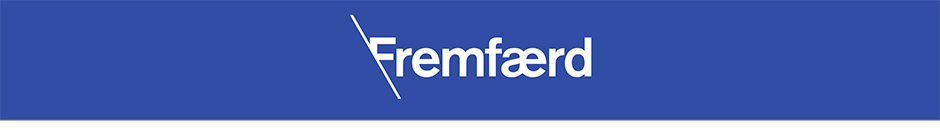 Ansøgningsskema – Medicinsikre botilbudBaggrundsoplysningerMotivationBeskriv hvorfor I ønsker at deltage i projektet?Resultater og målHvilke resultater for borgerne håber I at opnå med projektet, og hvilke faktorer vurderer I som vigtige i forhold til at opnå jeres mål? OrganiseringHvordan forestiller I jer, at projektet skal organiseres i jeres kommune?RessourcerAndre bemærkningerAngiv evt. her, hvis I har andre bemærkninger eller spørgsmål til projektet Kommunens navn Bostedets navn og adresse   Bostedets målgruppeVælg en af nedenstående kategorier af målgrupper: Antal beboere på bostedetAngiv antallet af beboere (pladser) på bostedet:Bostedets personalesammensætning Angiv antallet af medarbejdere på bostedet fordelt på nedenstående kategorier:Kontaktperson for ansøgningenAngiv navn, stilling og e-mailadresse på den, der er kontaktperson for ansøgningen.  Øverst ansvarlige lederAngiv hvem der vil være den øverst ansvarlige leder i forhold til projektdeltagelse.  Tag gerne udgangspunkt i nogle af følgende områder: Hvilke udfordringer oplever I med sikkerhed for borgerne?Hvad er jeres forventninger til deltagelse i Medicinsikker Botilbud og hvilke problemstillinger skal deltagelse afhjælpe?Har kommunen igangværende projekter og systemer der understøtter aktiviteter for borgernes sikkerhed vedrørende medicinering: borgere med risikomedicin? Resultater af tilsyn? Ønsker om at opbygge særlige kompetencer?Er kommunen villig til at afsætte de nødvendige ressourcer, så medarbejdere og ledere kan deltage i projektet?Det er afgørende for projektets succes, at der er dedikeret ledelsesopbakning på alle ledelsesniveauer. Herudover afsætte ressourcer til dækning af transportudgifter, frikøb af medarbejdere i forbindelse med deltagelse i uddannelse, læringsseminarer og kommunebesøg, samt tovholder(e).                     JA:                              NEJ:  